Решение 17.09.2021 г.                                                                                              № 236-VI Об информации  межмуниципального отделаМВД России «Северобайкальский»  о результатах оперативно-служебной деятельности отделения полиции по Северо-Байкальскому району за первое полугодие 2021 годаЗаслушав и обсудив информацию межмуниципального отдела МВД России «Северобайкальский» о результатах оперативно-служебной деятельности отделения полиции по Северо-Байкальскому району за первое полугодие 2021 года, Совет депутатов муниципального образования «Северо-Байкальский район»  VI созыва решил:1. Информацию межмуниципального отдела МВД России «Северобайкальский» о результатах оперативно-служебной деятельности отделения полиции по Северо-Байкальскому району за первое полугодие 2021 года, принять к сведению (прилагается).	2. Настоящее решение вступает в силу со дня его подписания.Председатель Совета депутатовмуниципального образования«Северо-Байкальский район»                                                     Н.Н. Малахова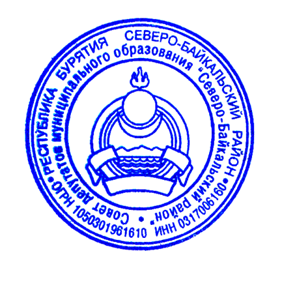 ___________________________________________Проект подготовлен ОП по Северо-Байкальскому району МО МВД России «Северобайкальский» Приложение  к решению Совета депутатов муниципального образования «Северо-Байкальский район» от 17.09.021 № 236-VI ИНФОРМАЦИЯмежмуниципального отдела МВД России «Северобайкальский» о результатах оперативно-служебной деятельности отделения полиции по Северо-Байкальскому району за первое полугодие 2021 годаРассматривая результаты оперативно-служебной деятельности отделения полиции по Северо-Байкальскому району межмуниципального отдела МВД России «Северобайкальский» следует отметить, что усилия личного состава были направлены на укрепление правопорядка, раскрытие и предупреждение преступлений, обеспечение общественного порядка и общественной безопасности на обслуживаемой территории. На территории Северо-Байкальского района за первое полугодие 2021 года снизилось количество зарегистрированных преступлений на 2,3 %, с 88 до 86 (по Республике Бурятия рост на 2,3 %), однако увеличилось количество тяжких и особо тяжких преступлений на 46,7 % (с 15 до 22).Уровень преступности в расчете на 10 тыс. человек не превышает республиканский показатель и за первое полугодие 2021 года составил 76,1 преступление (21 место по Республике Бурятия). Уровень тяжких и особо тяжких преступлений составил – 19,5 % (18 место по РБ). По итогам первого полугодия 2021 года отмечается рост количества:- убийств на 100,0 % (с о до 1);- грабежей на 100,0 % (с 1 до 2);- угонов транспортных средств на 100,0 % (с 0 до 1);- мошенничеств на 200,0 % (с 3 до 9);- преступлений, связанных с незаконным оборотом наркотиков на 200,0 % (с 2 до 6), в том числе 1 (ПП-1) факт сбыта наркотиков.  Уменьшилось количество:- умышленных причинений тяжкого вреда здоровью на 100,0 % (с 1 до 0);- краж на 4,8 % (с 21 до 20);- хищений сотовых телефонов на 33,3 % (с 3 до 2);- преступлений, связанных с незаконным оборотом оружия на 38,5 % (с 13 до 8);- преступлений, связанных с незаконным оборотом леса и лесопродуктов на 66,7 % (с 9 до 3).Изнасилований, разбоев, умышленных причинений тяжкого вреда здоровью, квартирных краж, вымогательств, хулиганств, преступлений террористического характера в текущем году не зарегистрировано.По результатам проведенных мероприятий сотрудниками полиции раскрыто 47 преступлений (ПП-68, снижение на 30,9 %), нераскрытыми остались 30 (ПП-34, снижение на 11,8 %) преступлений. Процент раскрываемости по итогам первого полугодия 2021 года составил 61,0 % (снижение на 5,7 %). Раскрываемость убийств, грабежей, угонов транспортных средств,  преступлений по линии незаконного оборота наркотиков составила 100 %. Также положительный результат достигнут в раскрытии незаконных рубок лесных насаждений на 41,7 % (с 33,3 % до 75,0 %) и преступлений, связанных с незаконным оборотом оружия на 1,7 % (с 40,0 % до 41,7 %), мошенничеств на 20,0 % (с 0 до 20 %). Увеличилось количество раскрытых преступлений категории «прошлых лет» на 100,0 % (с 1 до 2). Вместе с тем произошло снижение раскрываемости  краж на 19,0 % (с 56,5 % до 37,5 %), хищений сотовых телефонов на 75,0 % (со 100 % до 25 %).В настоящее время все больше преступлений совершаются с помощью сети Интернет и средств мобильной связи. Несмотря на проводимую профилактическую работу с гражданами, увеличилось количество преступлений, совершенных с использованием информационно – телекоммуникационных технологий, всего зарегистрировано 13 (ПП-9) таких преступлений, из них 9 (ПП-7) тяжких преступлений. Поэтому прошу сосредоточить внимание всех субъектов профилактики на эту категорию преступлений и направить усилия и все возможные ресурсы на профилактику и информирование населения.Анализ лиц (всего 46), совершивших преступления, показывает, что основная доля (21 лицо или 45,6 %) совершенных преступлений приходится на лиц наиболее трудоспособного возраста (от 30 до 49 лет), не имеющих постоянного источника дохода (19 лиц или 41,3 %), имеющих среднее профессиональное  образование (18 лиц или 39,1 %). При этом почти каждое второе  раскрытое преступление совершено лицами в состоянии алкогольного опьянения (18 лиц), каждое четвертое преступление совершено лицом ранее судимым (11 лиц). По итогам первого полугодия 2021 года увеличилось количество преступлений совершенных несовершеннолетними и при их соучастии, всего учтено 5 преступлений против 1. Удельный вес подростковой преступности составил 10,6% против 1,5 % (рост на 9,1 %).Количество преступлений, совершенных лицами ранее совершавшими преступления снизилось  на 45,5 % (с 55 до 30), в том числе ранее судимыми лицами совершено 11 (ПП-21, снижение на 47,6 %) преступлений.Сотрудниками полиции использовался такой профилактический инструментарий как институт административного надзора, создавший практические механизмы предупреждения повторных преступлений. В первом полугодии 2021 года формально подпадали под действие административного надзора 32 гражданина, под надзор поставлено 24, из них 5 по инициативе ОВД. В рамках осуществления административного надзора участковыми уполномоченными полиции 5 поднадзорных лиц привлечены к административной ответственности, в отношении которых составлено 7 административных протоколов по ст.19.24 КРФобАП. За уклонение от отбывания ограничения свободы, лишения свободы, а так же от применения принудительных мер медицинского характера возбуждено 1 (ПП-0) уголовное дело.За первое полугодие 2021 года в общественных местах на территории  Северо – Байкальского района совершено 13 преступлений (1 полугодие 2020 - 13), в том числе на улицах совершено 11 (рост на 22,2 %, ПП-9) преступлений.Сотрудниками полиции проделана определенная работа по взысканию административных штрафов. Всего наложено штрафов за совершение административных правонарушений на сумму 68,0 тыс. рублей, взыскано на сумму 49,0 тыс. руб., взыскаемость составила 72,1 %. Проведена определённая работа, направленная на противодействие незаконному обороту наркотиков. Так, за первое полугодие 2021 года на территории Северо – Байкальского района сотрудниками ОВД выявлено 5 (ПП-2, рост на 150,0 %) преступлений, связанных с незаконным оборотом наркотических веществ, в том числе 1 факт сбыта наркотиков (ПП-1). К административной ответственности привлечены 6 (ПП-3) граждан. Распространенными видами наркотиков на территории обслуживания являются гашиш и марихуана. Из незаконного оборота изъято 3 грамма наркотических веществ каннабисной группы. Фактов изъятия наркотиков синтетического происхождения не зарегистрировано. Дорожно-транспортная обстановка на территории города Северобайкальск и Северо-Байкальского района характеризуется ростом количества зарегистрированных (учетных) ДТП на 7,1 % (с 14 до 15). В результате ДТП погиб 1 (ПП-1) человек, 18 человек получили ранения различной степени тяжести (ПП-17, рост на 5,9 %). В целях обеспечения безопасности на дорогах отделом проводится комплекс мероприятий, в результате которых за 1 полугодие 2021 года сотрудниками ОГИБДД выявлено 2697 нарушений Правил дорожного движения. За управление транспортным средством в состоянии алкогольного опьянения задержаны  212 (рост на 53,6 %) водителей транспортных средств, из них по 45 (ПП-29) фактам возбуждены уголовные дела по ст. 264.1 УК РФ (за нарушение ПДД лицом, подвергнутым административному наказанию).Результаты оперативно – служебной деятельности за отчётный период 2021 года свидетельствуют о том, что принимаемые меры  отделением полиции  в целом, носили действенный характер и способствовали укреплению правопорядка на обслуживаемой территории.В целях дальнейшего совершенствования оперативно – служебной деятельности отделением полиции сконцентрированы усилия на совершенствование организации деятельности по предупреждению и пресечению преступлений, в том числе путём профилактической работы с ранее судимыми лицами, условно - осужденными и находящимися под административным надзором; продолжить работу по установлению доверительных отношений с гражданами, получение информации и использование ее в деятельности по предупреждению, пресечению и раскрытию преступлений и иных правонарушений. С учетом выявленных недостатков определены приоритетные направления оперативно-служебной деятельности, намечены первоочередные мероприятия по исправлению сложившейся ситуации. В целом личный состав отделения полиции готов выполнять возложенные на него задачи по охране правопорядка и общественной безопасности.Завершая свое выступление, выражаю благодарность за деловое сотрудничество в вопросах обеспечения правопорядка, так как это результат совместных усилий всех правоохранительных органов и органов муниципальной власти.